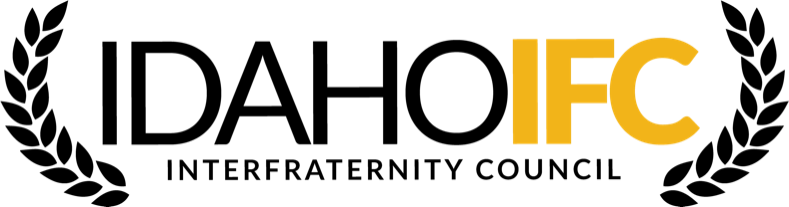 MINUTES OF IFC SENATE PROCEEDINGSA meeting of the Interfraternity Council Senate was held on Tuesday, March 3, 2020 in the Aurora Room of the ISUB. It was presided over by Joseph Brueher with Cade Knott as the recording secretary and Vice-President of Communications.The meeting was called to order at 7:00 p.m.Roll call was taken. A quorum was established. All present members are listed below.The minutes of the previous IFC Senate meeting were approved by unanimous consent.There was an open forum for general announcements.Mike Bivens: Looking for interest in hosting an event for parents’ weekend, none was shown. Also discussed Order of Omega, applications will be open until next Friday, March 13th.Emilie McLarnan: Discussed Everfi courses, there is a requirement through the University for students to complete this course. She is available to answer any questions. Green dot training this Friday March 7th, and April 11th. Brock Morris: Discussed intermural sport points, passed out flyer packets. Outdoor program has events coming up, check schedules. Vandal Health education, practice good hygiene. Check flyers for information.Congrats to Sigma Chi and Tau Kappa Epsilon for newly elected presidents.President Joseph Brueher conducted the Officer reports.Vice-President of CommunicationsVice-President of FinanceMonthly financial transparency talkInvoices will be sent out March 31st, and due May 11thPens will be ordered for Greek gearVice-President of Service and PhilanthropyPhilanthropy forms should be turned in two weeks in advanceVice-President of ScholarshipApologies for cancelling Sigma Nu, Alpha Gamma Rho, and Phi Kappa Tau meetings, should return next weekVice-President of Public RelationsSee Greek Week schedule that was handed outVice-President of Membership DevelopmentMental Health Awareness week starts March 9thThursday of Mental Health Awareness week there will be a keynote speaker, 7:00-8:30 in International Ballroom.  It will be counted towards health and safety talk requirements if 80% of chapter members are there.Vice-President of Health and SafetySee health and safety formsAssistant Vice-President of RecruitmentRecruitment specialists will be selected between 24th and 31st of March, one per each chapter. They will be used as guides for second U of I Bound.Vice-President of Judicial AffairsJudicial board hearing script is going out to chapter presidentsAlcohol check notice will be sent outVice-President of RecruitmentRecruitment chair meeting on March 10thUIBound coming up, March 24th schedule meeting (5-6pm, 7-8pm)April 21st (5-8pm) Fired Up trainingVice-President of Diversity and InclusionWill be attending MGC Council meeting coming upThere were Advisor communications from Nick O’NealAnticipate Creational Services promotional video coming up as weather improves, if involved in video wear prominent letters that can be easily seen. Shooting to show video April 7th at Greek Award Ceremony, at 6:00 in International BallroomThere is no confirmed contamination of coronavirus at University of IdahoThere were Presidential communications from President BrueherAthletics is looking for more attendance at games, contact Joe if any issues arrive with student athletesThere was Unfinished BusinessSummer signing: Discussion on summer signing.There was a motion to prohibit summer signing. Motion passed by majority vote.There was NO New BusinessFor the Good of the Order was conducted.Jacob Alger (Theta Chi), to close/adjourn the meeting. The motion was seconded and passed unanimously. The Senate meeting was adjourned at 7:53 p.m.Respectfully Submitted,Cade KnottSecretary, Interfraternity Council of the University of IdahoMembers Present:  Alpha Gamma RhoAlpha Kappa LambdaBeta Theta PiDelta Sigma PhiDelta Tau DeltaFarmHouseLambda Chi AlphaLambda Theta PhiPhi Delta ThetaPhi Gamma Delta (FIJI)Pi Kappa AlphaPhi Kappa TauPi Kappa PhiSigma ChiSigma NuTheta ChiTau Kappa Epsilon